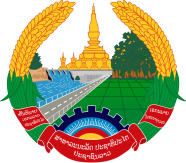 Statement by H.E. Mr. Latsamy KeomanyAmbassador/Permanent Representative of the Lao PDRAt the 39th Session of UPR Working GroupGeneva, 1-12 November 2021Review of Thailand: 10 November 2021 (9:00-12:30)Madame President,As an immediate neighbour and an ASEAN fellow member, the Lao PDR warmly welcomes the distinguished delegation of Thailand led by H.E. Thani Thongphakdi, Permanent Secretary, Ministry of Foreign Affairs, to this UPR Session and thanks them for the comprehensive presentation.My delegation congratulates Thailand for the achievements made in the implementation of the recommendations adopted during the previous cycles, especially the poverty reduction and the promotion and protection of the right to education, right to work, right of women, right of migrant workers, and the right of the child.The Lao PDR would like to express our sincere thanks to Thailand for its COVID-19 vaccination policy, which makes available and accessible for all, including Lao PDR’s migrant workers residing in Thailand.The Lao PDR wishes to make the following recommendations:To continue its COVID-19 vaccination policy to ensure accessible and affordable to COVID-19 vaccines and treatments for all, including marginalized and migrant workers’ groups; andTo continue to promote the right to education for all, including ethnic groups, migrants, and foreign and migrant workers’ children.We wish Thailand a very success in its UPR review.I thank you.